Date:  AUTUMN TERM 2017INDIVIDUAL PROVISION PLANThis plan outlines targets to help support your child’s needs. They will be reviewed termly.  EXAMPLEChild’s name:  John BrownClass teacher:  Mrs Bloggs                Class:                      Year: 1Parent/Carer:I have read and agreed with this IPP:  Susie Brown   Date: Oct 1st 2017             Date:  AUTUMN TERM 2017INDIVIDUAL PROVISION PLANThis plan outlines targets to help support your child’s needs. They will be reviewed termly.  EXAMPLEChild’s name:  John BrownClass teacher:  Mrs Bloggs                Class:                      Year: 1Parent/Carer:I have read and agreed with this IPP:  Susie Brown   Date: Oct 1st 2017             Date:  AUTUMN TERM 2017INDIVIDUAL PROVISION PLANThis plan outlines targets to help support your child’s needs. They will be reviewed termly.  EXAMPLEChild’s name:  John BrownClass teacher:  Mrs Bloggs                Class:                      Year: 1Parent/Carer:I have read and agreed with this IPP:  Susie Brown   Date: Oct 1st 2017             Date:  AUTUMN TERM 2017INDIVIDUAL PROVISION PLANThis plan outlines targets to help support your child’s needs. They will be reviewed termly.  EXAMPLEChild’s name:  John BrownClass teacher:  Mrs Bloggs                Class:                      Year: 1Parent/Carer:I have read and agreed with this IPP:  Susie Brown   Date: Oct 1st 2017             Date:  AUTUMN TERM 2017INDIVIDUAL PROVISION PLANThis plan outlines targets to help support your child’s needs. They will be reviewed termly.  EXAMPLEChild’s name:  John BrownClass teacher:  Mrs Bloggs                Class:                      Year: 1Parent/Carer:I have read and agreed with this IPP:  Susie Brown   Date: Oct 1st 2017             Need and type of provision:Adults supporting: (school or home)Date:Targets: what, who, how, when (SMART: specific, measurable, achievable, realistic and timed)Outcomes/Comment on progress:Review date: Spring term 2018Behaviour Adult in classAutumn term1   To complete 2 tasks during the morning set by teacher– when J has completed each of these he can choose a task. Keep running record and check to ensure progress is maintained daily. Consequence agreed if the task is not completed and reason for this monitored.Achieved  CognitionTAAutumn term2   To learn first 20 HFW and use correctly in sentences. (precision teaching and dictation at start and end of term and compare results)Achieved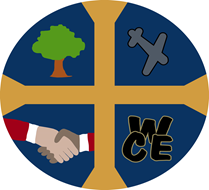 